ЗМІСТ НАВЧАЛЬНО-МЕТОДИЧНОГО КОМПЛЕКСУ                                                       (шифр та назва)
1)ХХХ – скорочена назва дисципліни (перші літери кожного слова з назви дисципліни)2)Вказується дата затвердження до друку та номер справи у Номенклатурі справ кафедри3)Вказується дата розміщення у інституційному депозитарії АБО дата та місце розміщення на кафедрі4)У вигляді переліку теоретичних питань та типових завдань для розв’язку, з яких формуватимуться білети для проведення модульної контрольної роботи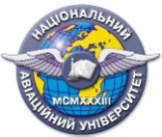 Система менеджменту якостіНавчально-методичний комплекснавчальної дисципліни«Міжнародне повітряне та космічне право»ШифрдокументаСМЯ НАУ НМК 13.01.05 - 01 – 2018Система менеджменту якостіНавчально-методичний комплекснавчальної дисципліни«Міжнародне повітряне та космічне право»Стор. ___з_____Стор. ___з_____ДисциплінаДисциплінаМіжнародне повітряне та космічне правоМіжнародне повітряне та космічне правоМіжнародне повітряне та космічне правоМіжнародне повітряне та космічне правоМіжнародне повітряне та космічне право(назва дисципліни)(назва дисципліни)(назва дисципліни)(назва дисципліни)(назва дисципліни)(назва дисципліни)Освітній ступіньОсвітній ступіньОсвітній ступіньОсвітній ступіньБакалаврБакалаврБакалаврГалузь знаньГалузь знаньГалузь знаньГалузь знань08 Право08 Право08 Право(шифр та назва)(шифр та назва)(шифр та назва)(шифр та назва)Спеціальність (напрям підготовки)Спеціальність (напрям підготовки)Спеціальність (напрям підготовки)Спеціальність (напрям підготовки)Спеціальність (напрям підготовки)Спеціальність (напрям підготовки)081 «Право»(шифр та назва)Спеціалізація (ОП)  Спеціалізація (ОП)  Спеціалізація (ОП)  Спеціалізація (ОП)  Спеціалізація (ОП)  №Складова комплексуПозначення
електронного файлу1)Наявність
Наявність
№Складова комплексуПозначення
електронного файлу1)друкований
вигляд 2)
електронний
вигляд 3)
Навчальна програма01_МПКП_НП29.03.2018 13.01.05-01-181-450Робоча навчальна програма
(денна форма навчання)02_МПКП_РНП_С29.03.2018 13.01.05-01-181-450Робоча навчальна програма
(заочна форма навчання)Положення про рейтингову систему оцінювання (заочна форма навчання)Календарно-тематичний план05_ МПКП _КТП20.03.2018Конспект лекцій/курс лекцій06_ МПКП _КЛ20.03.2018Методичні рекомендації з виконання домашніх завдань (розрахунково-графічних робіт)20.03.2018Методичні рекомендації з виконання контрольних робіт для студентів заочної форми навчання
20.03.2018Методичні рекомендації до виконання курсової роботи (проекту)
Методичні рекомендації з самостійної роботи
студентів з опанування навчального матеріалу
10_ МПКП _СРСМетодичні рекомендації з підготовки студентів до практичних (семінарських) занять
11_МПКП_МР_СРС20.03.2018Тести з дисципліни/практичні ситуаційні задачі
12_ МПКП _Т20.03.2018Модульні контрольні роботи13_ МПКП _МКР_113_ МПКП _МКР_220.03.2017Пакет комплексної контрольної роботи14_ МПКП _ККРЗатверджені екзаменаційні білети15_ МПКП _ЕБ